Herausgegeber: Interkulturell Evangelisch in Bayern, Fachstelle der Evangelisch-Lutherischen Kirche in Bayern für interkulturelle Öffnung und die Arbeit mit evangelischen Gemeinden unterschiedlicher Sprache und Herkunft, 
Pfarrerin Dr. Aguswati Hildebrandt Rambe und Pfr. Markus Hildebrandt Rambe, E-Mail interkulturell@elkb.de.
Katharina-von-Bora-Str. 7-13, 80333 München, Tel. 089 5595 681. www.facebook.de/interkulturellevangelisch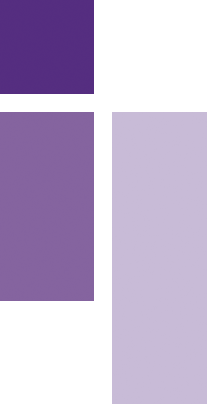 Französische Übersetzung: Voarihana Rafamantanantsoa - November 2015Download der Druckvorlage: www.interkulturell-evangelisch.de/gottesdienst Cette brochure veut vous aider à trouver vos repères le long de ce culte pour pouvoir le suivre dans votre langue.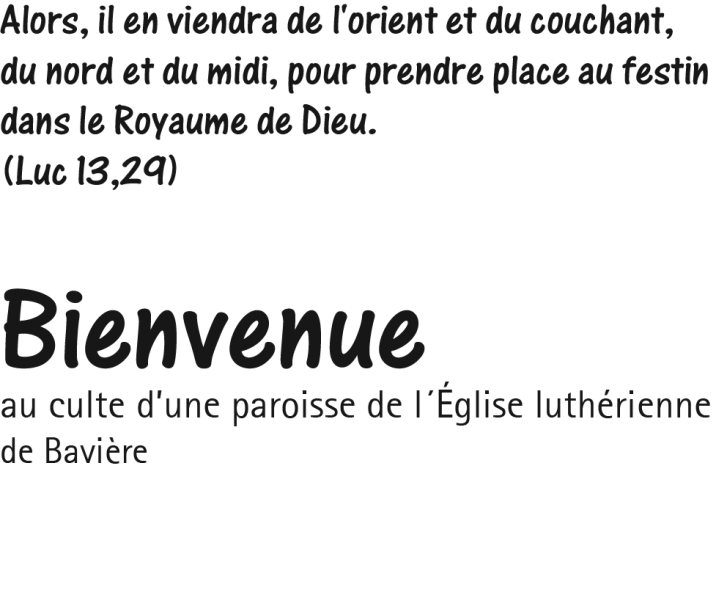 Nous suivrons l´ordre du culte dominical en vigueur dans l´Église luthérienne de Bavière. Cependant, la liturgie peut présenter certaines variations d’une communauté à l’autre. Le baptême se fait habituellement avant la prédication. Le culte peut aussi se dérouler plus librement lors d´occasions particulières.N´hésitez pas à demander à nos pasteurs et formateurs, ainsi qu´aux membres de notre équipe paroissiale si vous avez des questions ou requêtes concernant le culte ou les activités et services de notre paroisse. Nous allons vous aider autant que possible.Vous pouvez garder cette brochure et l´emporter à la maison. Dans l’attente de pouvoir vous revoir et vous accueillir lors d‘une autre occasion, nous vous saluons cordialement,Signé Dieses Heft möchte Ihnen helfen, sich in unserem Gottesdienst gut zurecht zu finden und den Ablauf in Ihrer Sprache mit zu vollziehen.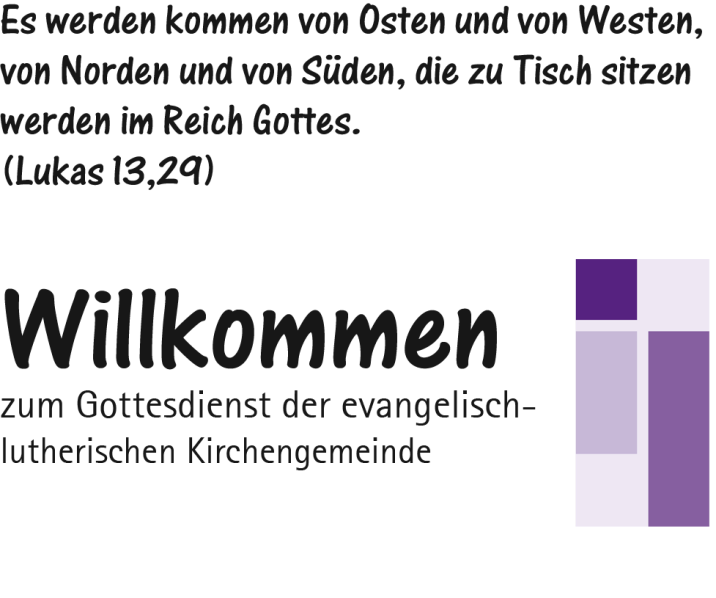 Wir orientieren uns an der Gottesdienstordnung der Evangelisch-Lutherischen Kirche in Bayern. Die Liturgie kann von Gemeinde zu Gemeinde etwas unterschiedlich sein. Wenn es im Gottesdienst eine Taufe gibt, dann ist diese meist vor der Predigt. Bei besonderen Anlässen kann es auch einen freieren Gottesdienstablauf geben. Wenn Sie Fragen oder Anliegen haben zum Gottesdienst oder zu den Aktivitäten und Diensten und unserer Gemeinde, zögern Sie bitte nicht, vor oder nach dem Gottesdienst unsere/n Pfarrer/in oder ein anderes Mitglied unseres Gemeindeteams anzusprechen. Wir werden Ihnen so gut wie möglich behilflich sein.Dieses Heft können Sie gerne als Ihre persönliche Kopie behalten und mitnehmen. Wir freuen uns, wenn Sie wiederkommen!Ihr/eQuelques explicationsErklärungenO = Officiant    A = Assemblée     = deboutL = Liturg/in    G = Gemeinde     = stehendLes numeros des cantiques à chanter sont affichés le plus souvent devant sur un tableau. Les catinques se trouvent dans le livre des cantiques bleu („Evangelisches Gesangbuch“). Les numeros de cantiques qui commencent par un „0“ se trouvent dans le cahier de chant violet („Kommt, atmet auf“).Meistens werden die Liednummern vorne an einer Tafel angezeigt. Sie finden sich im blauen Gesangbuch („Evangelisches Gesangbuch“). Liedernummern, die mit einer „0“ beginnen, finden sich im violetten Liederheft („Kommt, atmet auf“).1. Avant le culte1. Vor dem GottesdienstArrivéePrière silencieuse, sonnerie des clochesAnkommenStilles Gebet, Läuten der Glocken2. Ouverture et invocation2. Eröffnung und AnrufungMusiqueMusik SalutationO 	Au nom du Père et du Fils et du Saint Esprit. A 	AmenO 	Le Seigneur soit avec vousA 	et avec ton esprit.(ou une autre salutation ; parfois une courte introduction au culte)Gruß L 	Im Namen des Vaters und des Sohnes und des Heiligen Geistes. G 	AmenL 	Der Herr sei mit euchG 	und mit deinem Geist(oder anderer Gruß; manchmal kurze Hinführung zum Gottesdienst)CantiqueLiedPrière de préparation / confession des péchésO 	(Introduction)A 	Que le Dieu tout-puissant nous fasse miséricorde, qu’il nous pardonne nos péchés et nous conduise à la vie éternelle. 
Amen. O 	(Accord de grâce)A 	Amen.Vorbereitungsgebet / Sündenbekenntnis
L 	(Hinführung)G 	Der allmächtige Gott erbarme sich unser. Er vergebe uns unsere Sünde und führe uns zum ewigen Leben. 
Amen.L 	(Gnadenzusage)G 	Amen.Psaume d´entrée / Introitus(peut être récité ou chanté en alternance. Veuillez-vous référer aux numéros indiqués sur le tableau)Eingangspsalm / Introitus(kann im Wechsel gesprochen oder gesungen werden, siehe die an der Tafel angezeigte Nummer)Kyrié (chanté ou récité), par exemple:O 	Kyrie eleisonA 	Seigneur, aie pitiéO 	Christe eleisonA 	Christ, aie pitiéO 	Kyrie eleisonA 	Seigneur, aie pitié de nousKyrie (gesungen oder gesprochen), z. B.:L 	Kyrie eleisonG 	Herr, erbarme dichL 	Christe eleisonG 	Christus, erbarme dichL 	Kyrie eleisonG 	Herr, erbarm dich über unsGloire à Dieu – Gloria (chantée)O 	Goire à Dieu au plus hautA 	Et paix sur la terre, aux hommes de bonne volonté.Ensuite le cantique Gloria, par exemple:Gloria (gesungen)L 	Ehre sei Gott in der HöheG 	und auf Erden Fried', den Menschen ein Wohlgefallen.anschließend Gloria-Lied, zum Beispiel:Gloire à ton nom, ô Dieu de paix, ta grâce est admirable, toi qui répands tant de bienfaits, des bienfaits innombrables, ton peuple t’implore à genoux ; tu viens, Seigneur, poser sur nous un regard favorable. . (Il n´y a pas de Gloria du deuxième au quatrième dimanche de l´avent, ainsi que durant le carême)Allein Gott in der Höh' sei Ehr, 
und Dank für seine Gnade,
darum dass nun und nimmermehr
uns rühren kann kein Schade.
Ein Wohlgefall'n Gott an uns hat,
drum ist groß Fried' ohn Unterlass,
all Fehd' hat nun ein Ende.(vom 2.-4. Advent und in der Passionszeit gibt es kein Gloria) Prière Gebet 3. Prédication et confession de foi3. Verkündigung und BekenntnisPremière lecture (Ancien Testament ou lettre du Nouveau Testament)O	(Introduction et lecture)A 	Alléluia, Alléluia, Alléluia. 
(chanté, omis pendant le carême)Erste Lesung (Altes Testament 
oder neutestamentliche Briefe)L 	(Einleitung und Lesung)G 	Halleluja, Halleluja, Halleluja. 
(gesungen, entfällt in der Passionszeit)CantiqueLied  Deuxième lecture (Évangile) O	(introduction et lecture)
Gloire à Toi, ô SeigneurA 	Louange à Toi, Jésus Christ
(chanté ou récité)(Dans certains cultes il n’y aura qu’une seule lecture ; dans ce cas il s’agit en générale d’un Évangile) Zweite Lesung (Evangelium)L 	(Einleitung und Lesung)
Ehre sei dir, HerrG 	Lob sei dir, Christus 
(gesungen oder gesprochen)(in manchen Gottesdiensten gibt es nur eine Lesung, das ist dann meist das Evangelium) Symbole des Apôtres (Credo)A 	Je crois en Dieu,
le Père, tout-puissant,
créateur du ciel et de la terre.
Je crois en Jésus Christ,
son Fils unique, notre Seigneur,
qui a été conçu du Saint Esprit,
qui est né de la vierge Marie.
Il a souffert sous Ponce Pilate,
a été crucifié, il est mort, il a été enseveli,
il est descendu aux enfers.
Le troisième jour,                                            
il est ressuscité des morts,
est monté au ciel;
il est assis à la droite de Dieu,
le Père tout-puissant;
et il viendra de là                                      
pour juger les vivants et les morts.
Je crois au Saint-Esprit,
la sainte Église universelle,
la communion des saints,
la rémission des péchés,
la résurrection de la chair
et la vie éternelle.Amen.(Le symbole des Apôtres peut être remplacé par un cantique, la confession de Nicée-Constantinople est récitée lors des événements particuliers, voir page 1551 du livre des cantiques „Evangelisches Gesangsbuch“.)                                                            Apostolisches Glaubensbekenntnis G 	Ich glaube an Gott,den Vater, den Allmächtigen,den Schöpfer des Himmels und der Erde.Und an Jesus Christus,seinen eingeborenen Sohn, unsern Herrn,empfangen durch den Heiligen Geist,geboren von der Jungfrau Maria,gelitten unter Pontius Pilatus,gekreuzigt, gestorben und begraben,hinabgestiegen in das Reich des Todes,am dritten Tage auferstanden von den Toten, aufgefahren in den Himmel;er sitzt zur Rechten Gottes,
des allmächtigen Vaters; 
von dort wird er kommen,zu richten die Lebenden und die Toten.Ich glaube an den Heiligen Geist,die heilige christliche Kirche,Gemeinschaft der Heiligen,Vergebung der Sünden,Auferstehung der Totenund das ewige Leben.Amen. (Das Apostolische Glaubensbekenntnis kann durch ein Glaubenslied ersetzt werden; bei besonderen Gelegenheiten wird das Glaubensbekenntnis von Nizäa-Konstantinopel gesprochen, siehe Gesangbuch Seite 1551.)CantiqueLiedPrédicationPredigtCantique, musique ou silence(Dans la plupart des paroisses, l’offrande sera recueillie à ce moment ; parfois elle sera précédée d’une annonce)Lied, Musik oder Stille
(in den meisten Gemeinden wird jetzt das Dankopfer eingesammelt, manchmal gibt es vorher noch Hinweise) Suite dans les cultes sans la sainte CèneFortsetzung in Gottesdiensten ohne Abendmahl
 Suite dans les cultes sans la sainte CèneFortsetzung in Gottesdiensten ohne Abendmahl
4. Envoi et bénédiction4. Sendung und SegenAnnonces sur la vie de la communautéBekanntmachungen aus dem Gemeindeleben Prière d'intercession Fürbittengebet  Le Notre PèreA	Notre Père qui es aux cieux, que ton nom soit sanctifié, que ton règne vienne, que ta volonté soit faite sur la terre comme au ciel.
Donne nous aujourd‘hui notre pain de ce jour et pardonne-nous nos offenses,
comme nous pardonnons aussi à ceux qui nous ont offensés. Et ne nous laisse pas entrer dans la tentation, mais délivre-nous du mal. Car c‘est à toi qu‘appartiennent le règne, la puissance et la gloire aux siècles des siècles. Amen. Vaterunser G 	Vater unser im Himmel.
Geheiligt werde dein Name.
Dein Reich komme. Dein Wille geschehe,
wie im Himmel, so auf Erden.
Unser tägliches Brot gib uns heute,
und vergib uns unsere Schuld,
wie auch wir vergeben unsern Schuldigern.
Und führe uns nicht in Versuchung,
sondern erlöse uns von dem Bösen.
Denn dein ist das Reich und die Kraft
und die Herrlichkeit in Ewigkeit. Amen. EnvoiO 	Le Seigneur soit avec vousA 	et avec ton esprit.O 	Allez dans la paix du Seigneur.A 	Nous rendons grâce à Dieu. Sendung L 	Der Herr sei mit euchG 	und mit deinem Geist.L 	Gehet hin im Frieden des Herrn.G 	Gott sei ewiglich Dank. BénédictionO 	Que le Seigneur vous bénisse et vous garde. Que le Seigneur fasse briller sur vousson visage et vous accorde sa grâce. 
Que le Seigneur tourne vers vous son visage et vous donne + la paix.A	Amen.(ou bien une autre parole de bénédiction) Segen L	Der Herr segne euch und behüte euch. Der Herr lasse sein Angesicht leuchten über euch und sei euch gnädig. Der Herr erhebe sein Angesicht auf euch und gebe euch + Frieden.G 	Amen.        (oder ein anderes Segenswort)Cantique / MusiqueLied / Musik5. Après le culte5. Nach dem GottesdienstL‘occasion pour des rencontres et des échanges ; à certains dimanches vous seront proposés café et gâteaux.Gelegenheit zu Begegnung und Gespräch; 
an manchen Sonntagen gibt es Kirchencafé Suite aux services avec la sainte Cène Fortsetzung in Gottesdiensten mit Abendmahl
 Suite aux services avec la sainte Cène Fortsetzung in Gottesdiensten mit Abendmahl
4. Sainte Cène4. Abendmahl O  Prière d‘offrande   L	Gabenbereitung und Gabengebet  Prière de louange 
(chantée ou récitée) O 	Le Seigneur soit avec vous. 
(Or: La paix soit avec vous)A 	et avec ton esprit.O 	Élévons nos cœurs !A 	Nous les tournons vers le Seigneur.O 	Rendons grâce 
au Seigneur, notre Dieu.A 	Cela est juste et bon.O 	(Prière de louange)A 	Saint, saint, saint est le Seigneur des armées, toute la terre est pleine de sa gloire. Hosanna au plus haut.
Béni soit celui qui vient au nom du Seigneur.
Hosanna au plus haut. Großes Lobgebet
(gesungen oder gesprochen)L 	Der Herr sei mit euch 
(oder: Friede sei mit euch)G 	und mit deinem Geiste.L  	Die Herzen in die Höhe!G 	Wir erheben sie zum Herren.L 	Lasset uns Dank sagen 
dem Herren, unserm Gott.G 	Das ist würdig und recht.  L 	(Lobgebet/Präfationsgebet)G 	Heilig, heilig, heilig ist der Herr Zebaoth,
alle Land sind seiner Ehre voll.
Hosianna in der Höhe. Gebenedeit sei, der da kommt im Namen des Herrn.
Hosianna in der Höhe.L	 O	Prière eucharistique /                        Invocation du Saint Esprit L	Abendmahlsgebet / Bitte um den Heiligen Geist  Paroles d’institutionO 	Notre Seigneur Jésus Christ dans la nuit où il fut livré, il prit le pain et, après avoir rendu grâce, il le rompit et le donna à ses disciples, en disant :	Prenez et mangez : ceci est mon corps livré pour vous. Faites ceci en mémoire de moi.      De même, après le repas il prit la coupe et, après avoir rendu grâce, il la leur donna en disant : Prenez et buvez-en tous, car ceci est mon sang, le sang de la nouvelle alliance versé pour vous, et pour beaucoup en rémission des péchés. Faites ceci en souvenir de moi.O	Toutes les fois que vous vous mangez de ce pain et que vous buvez de cette coupe, vous annoncez la mort du Seigneur jusqu'à ce qu'il revienne.A	Nous proclamons ta mort, Seigneur Jésus, nous célébrons ta résurrection, et nous attendons ta venue, dans la gloire. EinsetzungsworteL 	Unser Herr Jesus Christus, in der Nacht, da er verraten ward, nahm er das Brot, dankte und brach's und gab's seinen Jüngern und sprach: Nehmet hin und esset: Das ist + mein Leib, der für euch gegeben wird. Solches tut zu meinem Gedächtnis.      Desgleichen nahm er auch den Kelch nach dem Abendmahl, dankte und gab ihnen den und sprach: Nehmet hin und trinket alle daraus: Dieser Kelch ist der neue Bund in + meinem Blut, das für euch vergossen wird zur Vergebung der Sünden. Solches tut, so oft ihr's trinket, zu meinem Gedächtnis.L 	So oft ihr von diesem Brot esst und von diesem Kelch trinkt, verkündigt ihr den Tod des Herrn, bis er kommt.
G 	Deinen Tod, o Herr, verkünden wir, und deine Auferstehung preisen wir, bis du kommst in Herrlichkeit. O	Mémoire de l´histoire du salut L 	Erinnerung an das Heilsgeschehen Le Notre PèreA	Notre Père qui es aux cieux, que ton nom soit sanctifié, que ton règne vienne, que ta volonté soit faite sur la terre comme au ciel.
Donne nous aujourd‘hui notre pain de ce jour et pardonne-nous nos offenses,
comme nous pardonnons aussi à ceux qui nous ont offensés. Et ne nous laisse pas entrer dans la tentation, mais délivre-nous du mal. Car c‘est à toi qu‘appartiennent le règne, la puissance et la gloire aux siècles des siècles. Amen. Vaterunser G 	Vater unser im Himmel.
Geheiligt werde dein Name.
Dein Reich komme. Dein Wille geschehe,
wie im Himmel, so auf Erden.
Unser tägliches Brot gib uns heute,
und vergib uns unsere Schuld,
wie auch wir vergeben unsern Schuldigern.
Und führe uns nicht in Versuchung,
sondern erlöse uns von dem Bösen.
Denn dein ist das Reich und die Kraft
und die Herrlichkeit in Ewigkeit. Amen. Souhait de paix O 	La paix du Seigneur soit avec vous.A 	Amen.Dans certaines communautés, les membres de l’assemblée seront maintenant invités à se donner un signe de paix et de réconciliation et à se dire mutuellement : 
Que la Paix soit avec toi ! Friedensgruß  L 	Der Friede des Herren+ sei mit euch allen.G 	Amen.In manchen Gemeinden werden die Anwesenden nun eingeladen, einander ein Zeichen des Friedens und der Versöhnung zu geben und sich gegenseitig zuzusprechen: Friede sei mit dir! Christ, agneau de Dieu (chanté)A  Christ, Agneau de Dieu, qui ôtes le péché du monde, aie pitié de nous.	Christ, Agneau de Dieu, qui ôtes le péché du monde, prends pitié de nous.	Christ, Agneau de Dieu, qui ôtes le péché du monde, donne-nous ta paix. Christe, du Lamm Gottes (gesungen):G 	Christe, du Lamm Gottes, der du trägst die Sünd der Welt, erbarm dich unser.	Christe, du Lamm Gottes, der du trägst die Sünd der Welt, erbarm dich unser.	Christe, du Lamm Gottes, der du trägst die Sünd der Welt, gib uns deinen Frieden. Distribution
(Tous les chrétiens baptisés sont cordialement invités à la sainte cène) Austeilung 
(alle getauften Christen sind zum Abendmahl eingeladen)Action de grâce 
(pendant le carême l’Alléluia est omis)   O 	Rendez grâce au Seigneur, car Il est bon [Alléluia]A 	Et sa miséricorde dure à toujours ! [Alléluia]L 	 O	Prière d’action de grâceDanksagung 
(in der Passionszeit ohne Halleluja)L 	Danket dem Herrn, denn er ist freundlich. [Halleluja]G 	Und seine Güte währet ewiglich. [Halleluja] L	Dankgebet 5. Envoi et bénédiction5. Sendung und SegenAnnonces concernant la vie de la communautéBekanntmachungen aus dem GemeindelebenPrière d´intercession Fürbittengebet EnvoiO 	Le Seigneur soit avec vousA 	et avec ton esprit.O 	Allez dans la paix du Seigneur.A 	Nous rendons grâce à Dieu. Sendung L 	Der Herr sei mit euchG 	und mit deinem Geist.L 	Gehet hin im Frieden des Herrn.G 	Gott sei ewiglich Dank. BénédictionO 	Que le Seigneur vous bénisse et vous garde. Que le Seigneur fasse briller sur vous son visage et vous accorde sa grâce. 
Que le Seigneur tourne vers vous son visage et vous donne + la paix.A	Amen.(ou bien une autre parole de bénédiction) Segen L	Der Herr segne euch und behüte euch. Der Herr lasse sein Angesicht leuchten über euch und sei euch gnädig. Der Herr erhebe sein Angesicht auf euch und gebe euch + Frieden.G 	Amen.        (oder ein anderes Segenswort)Cantique / MusiqueLied / MusikAprès le culte6. Nach dem GottesdienstL’occasion pour des rencontres et échanges ; à certains dimanches vous seront proposés café et gâteaux.Gelegenheit zu Begegnung und Gespräch; 
an manchen Sonntagen gibt es Kirchencafé.